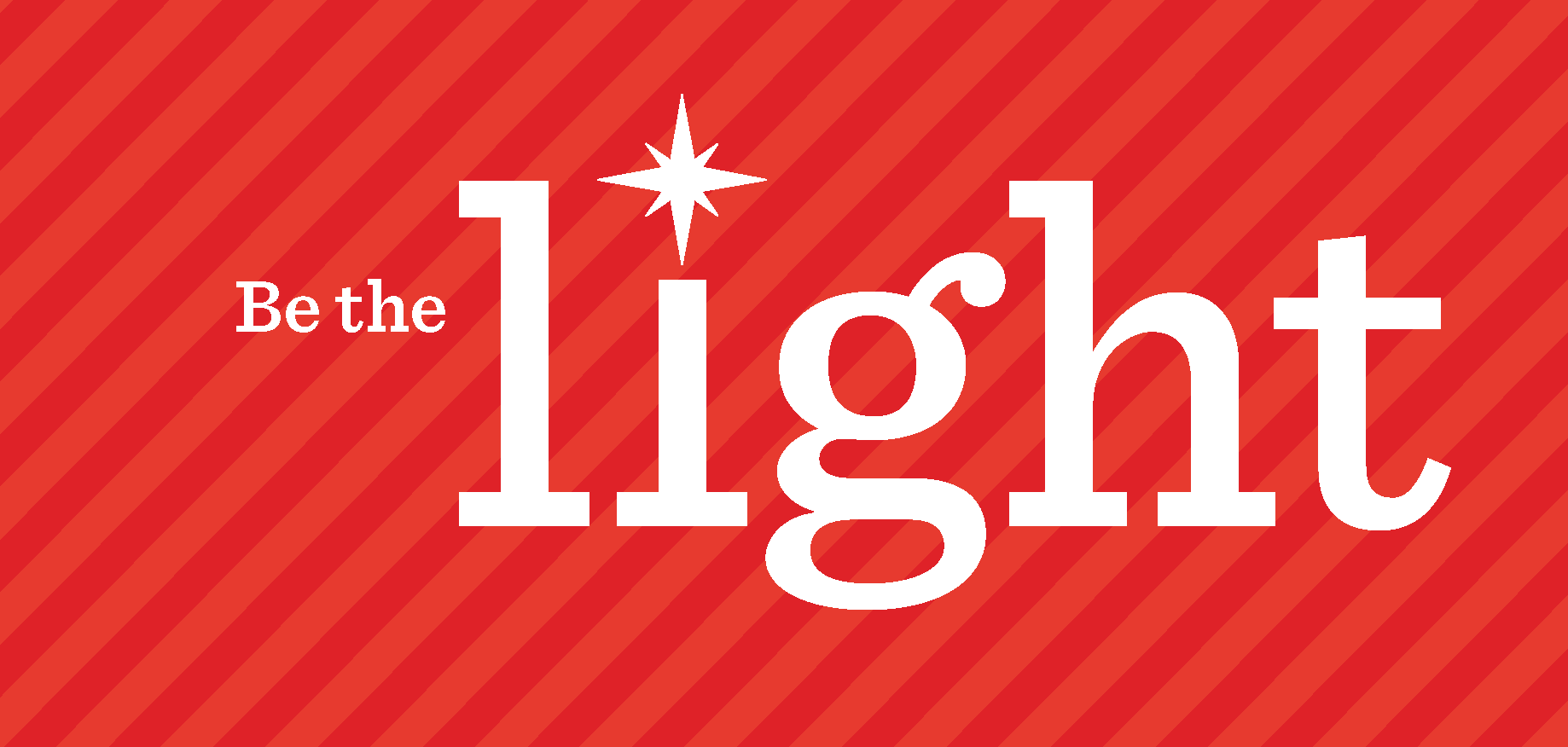 Our church will host a White Christmas offering in support of Embrace Florida Kids on [INSERT DATE]. Embrace Florida Kids began in 1974 as a single children’s home. Today, it is one of the state’s most comprehensive and vital resources serving babies, children, youth, college students, and families.Your gift will provide them with homes for the holidays—and every day—embracing them in the powerful and unconditional love of God. Join our congregation in being the light of God’s love this Christmas. Consider giving the gift of homes, healing, and hope.